П А М Я Т К Адля получения ежемесячной выплаты в связи с рождением (усыновлением) первого ребёнкав 2020 годуВнимание! Данная выплата введена дополнительно к ежемесячному пособию по уходу за ребенком, которое предоставляется независимо от доходов семьи по заявлению, поданному по месту работы (службы), а для неработающих, учащихся - в органе социальной защиты населения по месту жительства.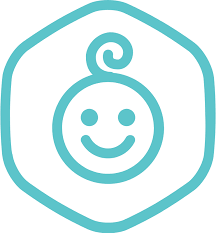 КТО ИМЕЕТ ПРАВОГраждане Российской Федерации, постоянно проживающие на территории Российской Федерации: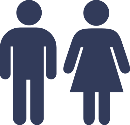 Женщина родившая  (усыновившая) первого ребёнкаОтец (усыновитель) или опекун ребенка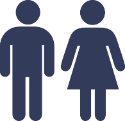  в случае смерти женщины, отца (усыновителя), объявления их умершими, лишенных родительских прав, а также в случае отмены усыновления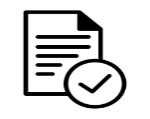 УСЛОВИЯПРЕДОСТАВЛЕНИЯВЫПЛАТЫрождение (усыновление) первого ребенка начиная с 1 января 2018 года;наличие у ребёнка гражданства РФ;среднедушевой доход семьи не более 24 138 рублей (в месяц на каждого члена семьи)заявление может быть подано в любое время в течение трех лет со дня рождения ребенка (выплата назначается до достижения ребенку возраста одного года, затем до достижения ребенком возраста 2 лет,  затем до достижения ребенком возраста 3 лет )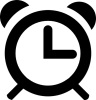 СРОК НАЗНАЧЕНИЯВЫПЛАТЫДо исполнения ребенком ВОЗРАСТА 3-Х ЛЕТ(заявление на продление выплаты необходимо подавать ежегодно)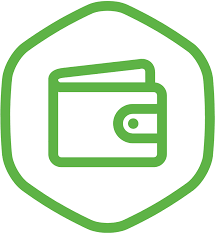 РАЗМЕРВЫПЛАТЫ11 632 рублей в месяцВыплата ежемесячно зачисляется на счёт получателя,открытого в российской кредитной организации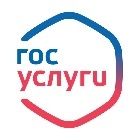 КАК ОФОРМИТЬ ВЫПЛАТУНеобходимо подать заявление о назначении выплаты по установленной форме и сведения о доходах семьи за 12 последних календарных месяцев, предшествующих месяцу подачи заявления:в электронной форме через портал Госуслуги:      www.uslugi.admtymen.ru             (самый быстрый способ подачи заявления);через Многофункциональный центр предоставления государственных и муниципальных услуг (https://mfcto.ru/, 88002500072, mfc@mfcto.ru)КТООСУЩЕСТВЛЯЕТ ВЫПЛАТУОрган социальной защиты населенияпо месту жительства получателя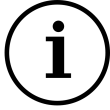 КАКПОЛУЧИТЬ ДОПОЛНИТЕЛЬНУЮ ИНФОРМАЦИЮ О ВЫПЛАТЕИнформацию о выплате, об адресах, телефонах территориальных органов социальной защиты населения, учреждений социального обслуживания населения можно получить в информационно-справочной службе: 88001001290, 8 (3452) 566330, 8 (3452) 688886, на  сайте http://centrmsp72.ru/ в разделе «Информация»